RESUME: ABDUL Mail ID: abdul-393444@2freemail.com Working Experience:7  Years			AsMechanical Supervisor Dubai,  UAE(From21.06.2017 to Present)Nature of Work:Inspect, service and maintain diesel enginesDisassemble, Repair and Re assemble EnginesClean and lubricate component parts.Performed Preventive and Scheduled MaintainsDiesel Engines commissioning and installationsTroubleshooting of different brand EnginesAttended training for ELECTRICAL ENGINES &FIRE FIGHTING PUMPS As Relationship Advisor  in  Kodai Cars (P) Ltd,(Dealer of Mahindra &Mahindra)                                      Tirunelveli Tamilnadu,India (From Jan 2016 to Mar 2017)Nature of Work:Handle inbound, telephone, customer relations and retention enquiries Resolve any conflicts or issues including price increase queries continually review the service offering to ensure that customer requirements/expectations are met, facilitating service changes where necessaryEnsuring all contracts and relevant paperwork is updated as required\Maintain an excellent knowledge of company service offering and the waste management industry as a whole as well as being responsive to changes within the sectors/markets of our customers.As Service Advisor  in  Kodai Cars (P) Ltd, (Dealer of Mahindra &Mahindra)                                      Tirunelveli Tamilnadu,India (From Jan 2013 to Dec 2015)Nature of Work:To Make Inventory of vehicles To Prepare estimate of Damaged parts of vehicles To Do final inspection after completion of repair works before delivery of vehiclesGreeting customers and scheduling service appointmentscataloguing customers concerns and commentswriting service orders and descriptions of problems and repairstranslating customers’ repair problems into standard repair terminologyExplaining repairs to customersAs MechanicalSupervisorinKodai Cars (P) Ltd,(Dealer of Mahindra &Mahindra)  Tirunelveli Tamilnadu,India(From Dec 2011 to Dec 2012)Nature of Work:To Assess Brooked and repaired parts of vehiclesTo Control the Mechanics and Tinkers in Body shop portionTo Alert the job for TechnicianTo Control the Mechanics service portionTo do final inspection after completion of repair works before delivery of Vehicles.To led and Conduct the morning meeting everyday with all the Mechanic and Technicians.Project Developed:MAIN PROJECT:DESIGN AND FABRICATION OF HYDRAULIC VISE  In plant Training:			At Hero Honda (05th may to 15th may 2010)Hobbies:BrowsingPlaying Cricket	Declaration	 I here by declare that all the information mentioned above is true to the best of my knowledge.                  Place:	Dubai, UAE	Date: ABDUL 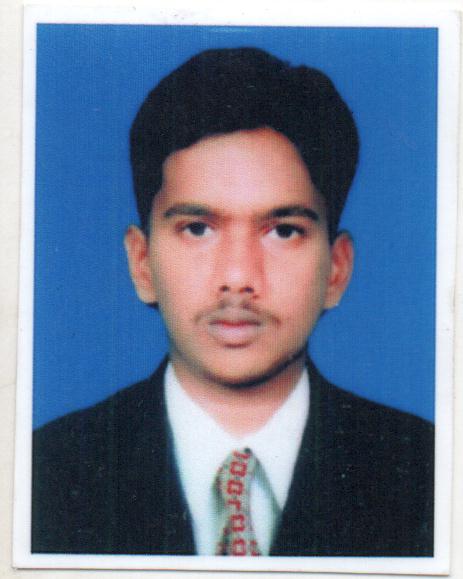 Personal Data:Date of Birth  : 29/10/1991Sex                :MaleNationality   : IndianMarital Status: MarriedLanguages Known: English, Tamil., (Read & Write)ProfessionalObjective:To obtain a long-term career with an organization which has a strong background that provides good opportunity for enhancement of professional and personal status.Education:DIPLOMA.(MECHANICAL 2008 - 2011) St. Xavier’s polytechnic college,Seydunganallur, Tuticorin.Marks obtained:71.0%SSLC (2007-2008)The Muslim Higher Secondary School, Tirunelveli.              Marks obtained : 51.2%Skill Sets:Packages                            :    AutoCAD and MS Office.Well versed with the usage of Internet, E-mail.Field of Interest:Metrology machine  tool maintenance and testing Automobile technology Industrial Engineering and ManagementPersonal Strength:Effective time managementQuick learner and hard workerGood Leadership with the Team work